Hands-On LabCollaboration Experiences for Development Teams using Team Foundation Server 2015Lab version:	14.0.23107.0Last updated:	9/11/2015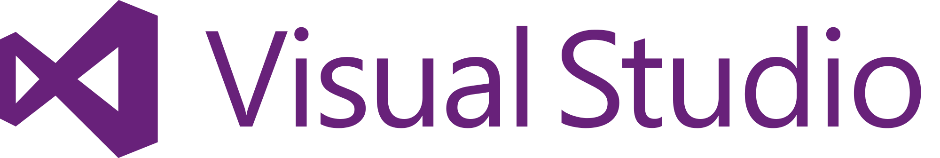 TABLE OF CONTENTCollaboration Experiences for Development Teams using Team Foundation Server 2015	1Overview	3Prerequisites	3About the Fabrikam Fiber Scenario	3Exercises	3Exercise 1: Team Room Collaboration	4Task 1: Team Rooms Introduction	4Task 2: Team Room Mentions and Links	6Task 3: Team Room Events	9Exercise 2: Lightweight Code Comments	14Exercise 3: CodeLens	21OverviewIn this lab, you’ll learn about some of the features in Visual Studio 2015 and Team Foundation Server 2015 that enable collaboration experiences for development teams including Team Rooms, Lightweight Code Comments, and CodeLens.PrerequisitesIn order to complete this lab you will need the Visual Studio 2015 virtual machine provided by Microsoft. For more information on acquiring and using this virtual machine, please see this blog post.About the Fabrikam Fiber ScenarioThis set of hands-on-labs uses a fictional company, Fabrikam Fiber, as a backdrop to the scenarios you are learning about. Fabrikam Fiber provides cable television and related services to the United States. They are growing rapidly and have embraced Windows Azure to scale their customer-facing web site directly to end-users to allow them to self-service tickets and track technicians. They also use an on-premises ASP.NET MVC application for their customer service representatives to administer customer orders.In this set of hands-on labs, you will take part in a number of scenarios that involve the development and testing team at Fabrikam Fiber. The team, which consists of 8-10 people, has decided to use Visual Studio application lifecycle management tools to manage their source code, run their builds, test their web sites, and plan and track the project.ExercisesThis hands-on lab includes the following exercises:Team Room CollaborationLightweight Code CommentsCodeLensEstimated time to complete this lab: 60 minutes.Exercise 1: Team Room CollaborationIn this exercise, you will learn about the Team Room feature in Team Foundation Server 2015 (and at visualstudio.com). Team Rooms provide a durable collaboration space where members can chat and view pertinent events, thereby allowing them to remain in loose contact throughout the workday.Task 1: Team Rooms IntroductionLog in as Julia Ilyiana (VSALM\Julia). All user passwords are P2ssw0rd.Launch Internet Explorer from the taskbar and select the TFS Portal button from the favorites bar at the top.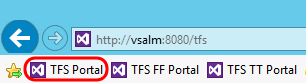 Figure Launching the team web access siteNote: There is also a Web Portal link in the Team Explorer window within Visual Studio.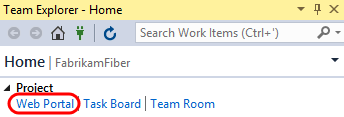 Select the Rooms link to navigate to and enter the Default Team Room. If this room does not automatically load, click on the Default Team Room link under the DefaultCollection node.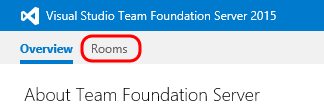 Figure Navigating to team roomNote: There is also a team room tile on the home page of each project.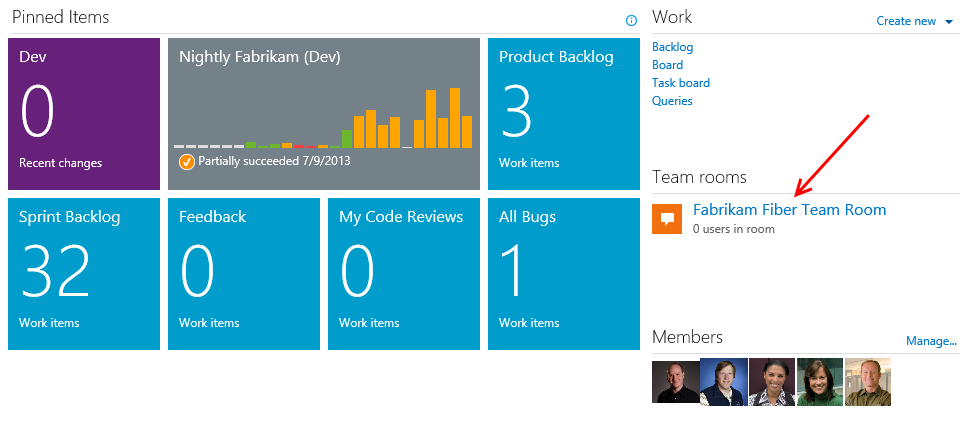 This team room was automatically created for the project named Default, hence the name “Default Team Room”. On the left side is the Rooms Explorer pane, which you can use to navigate between team rooms and perform some administrative capabilities. On the right side is the currently selected team room showing the recorded messages and activity for the current day.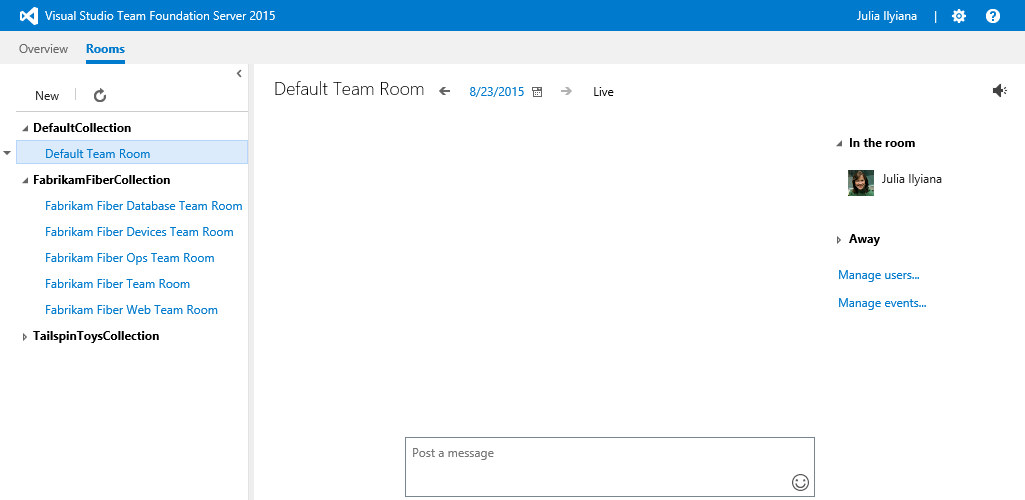 Figure Default team roomSince the team room content is persistent, team members can go back in time to see what happened while they were gone from work. Select the back arrow to the left of the current date.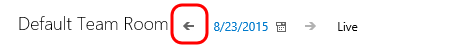 Figure Selecting previous day in team roomIt appears that we didn’t miss anything important in the team room, so we can return to the current date by selecting the Live link.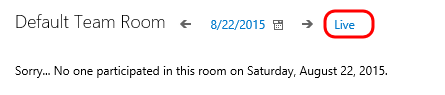 Figure Returning to the live team roomTask 2: Team Room Mentions and LinksNow let’s take a look at some of the types of mentions and links that can be inserted via team room chat. The first type is the team member mention, which can be inserted anywhere by typing the ‘@’ symbol followed by the name. As Julia, try this out by typing “good morning @” into the textbox at the bottom of the window. Note that a list of room members is presented as soon as you type the ‘@’ symbol.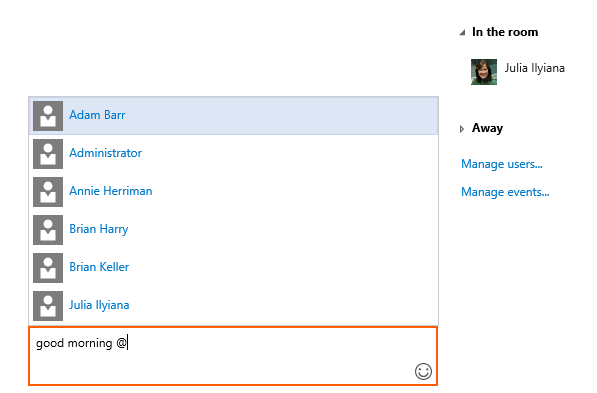 Figure Creating team member mentionContinue typing ‘Brian Keller’ or select his name from the list and then press Enter.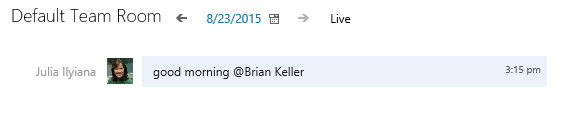 Figure Team member mention (view from non-target team member)Before we move on, go ahead and get another team member connected to the room using remote desktop. In the new remote desktop window, login with user name “VSALM\brian” and password “P2ssw0rd”. Once connected and logged in, navigate to the Default Team Room as you previously did.Note: You can also RDP to ‘localhost’ from within the VM itself.Note that Brian’s view of the message from Julia renders differently than it would for others since he was the person addressed.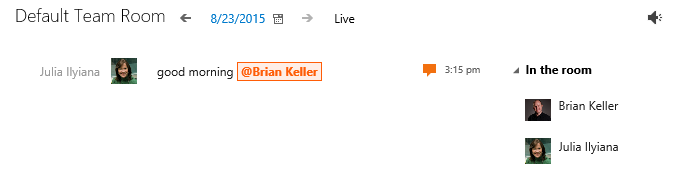 Figure Team member mention (view from target team member)Another type of mention can be used for referencing project work items. As Julia, add a message to the team that mentions work item #1.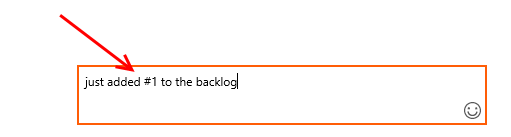 Figure Creating work item mentionSelect the work item link from the team room chat to see that it does link to the specified work item.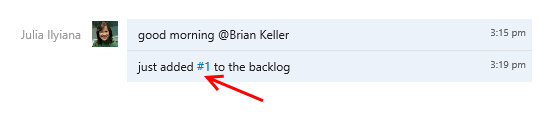 Figure Hyperlink to work item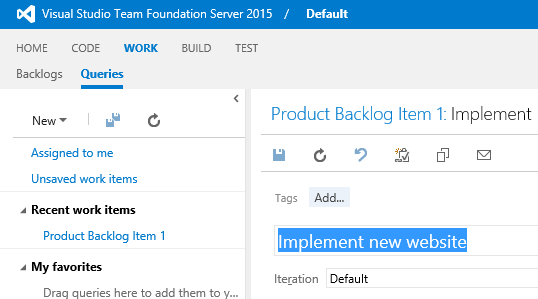 Figure Work Item view opens in new browser tabClose the tab showing the work item to return to the team room chat.Some other patterns render as links include URLs, UNC network paths, and email addresses.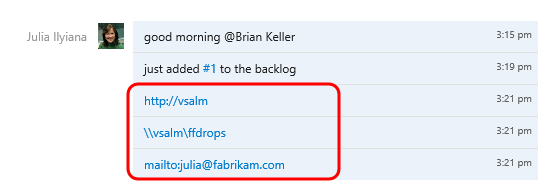 Figure Other types of linksTask 3: Team Room EventsAnother key feature of team rooms is that various events can be selected and configured to automatically feed in additional information, thereby providing additional context to active and historical team discussions. Select the “Manage events…” link in the Default Team Room.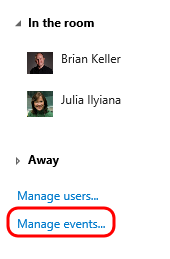 Figure Manage team room eventsThe Configure Events for Default Team Room window that appears shows four different options, Build Completion, Code Changes, Work Item Updates, and Code Reviews. Build completion events can be setup to appear whenever selected builds complete.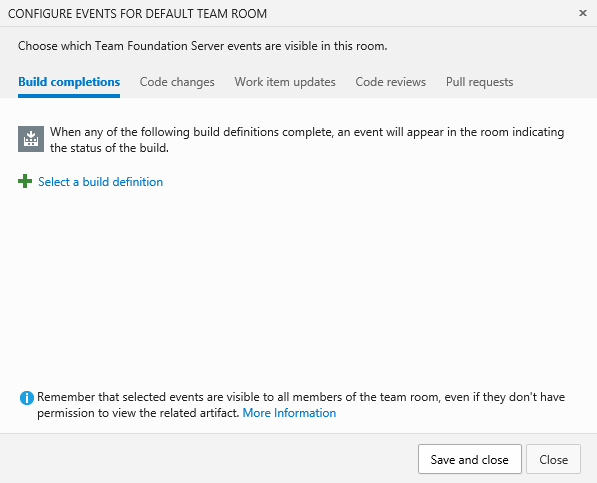 Figure Configuring build completion eventsSelect the Code Changes tab. These events can be setup to appear whenever code is checked into selected team projects.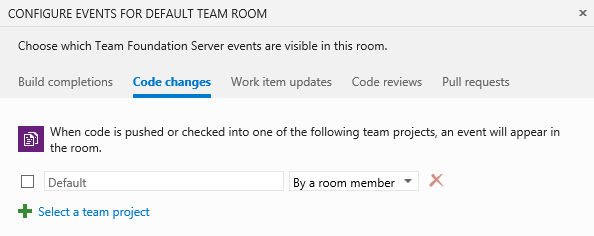 Figure Configuring code change eventsSelect the Work Item Updates tab. These events can be setup to appear whenever a work item is created or an existing work item has the state or assignment changed. Let’s set this event up by checking the checkbox next to the Default project and then selecting the Save and Close button to use the default options.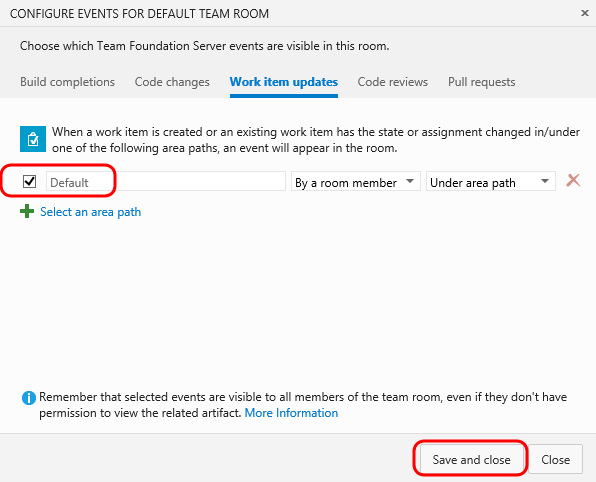 Figure Configuring work item update eventsNavigate to work item #1 in TFS web access by selecting the link in the Default Team Room chat window.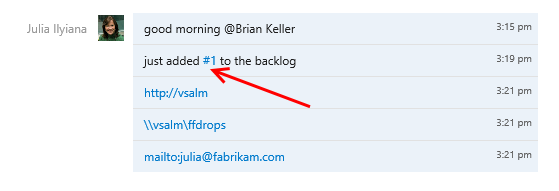 Figure Hyperlink to work itemChange the work item from state New to Approved and then select the Save button.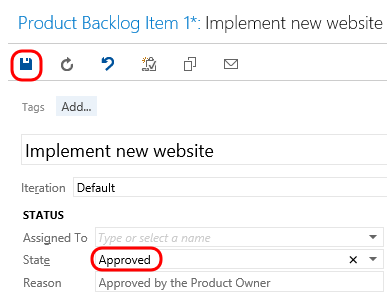 Figure Updating work item stateReturn to the Default Team Room and note that an event is raised in the chat window describing the state transition. It should only take a moment for it to show up, but you can also refresh the page after a few minutes if needed.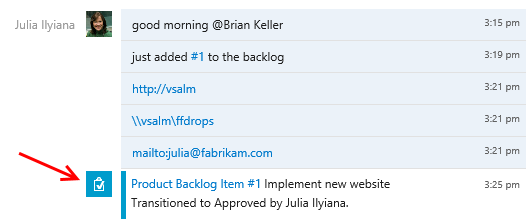 Figure Work item update notificationThe Team Room feature has been designed with extensibility in mind, so that will allow development teams to add in custom events and clients in the future. If you are interested in learning more about this extensibility, look at the Team Rooms REST API for more information.Exercise 2: Lightweight Code CommentsIn this exercise, you will learn about the Lightweight Code Comment feature (first introduced with Team Foundation Server 2013), that allows team members to comment on code. This enables interactive or time shifted conversations about code, all from a very nice inline experience in the browser.Log in as Julia Ilyiana (VSALM\Julia). All user passwords are P2ssw0rd.Launch Internet Explorer from the taskbar and select the TFS FF Portal button from the favorites bar at the top.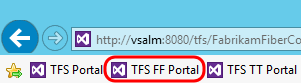 Figure Launching web accessSelect the Code link.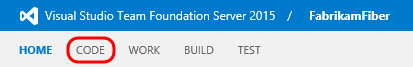 Figure Navigating to CodeSelect the Changesets link. Lightweight code comments can be applied to both changesets and shelvesets.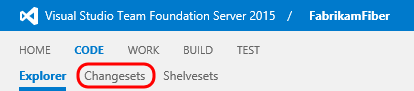 Figure Navigating to ChangesetsLoad changeset 47 by entering “47” into the changeset search box and pressing Enter.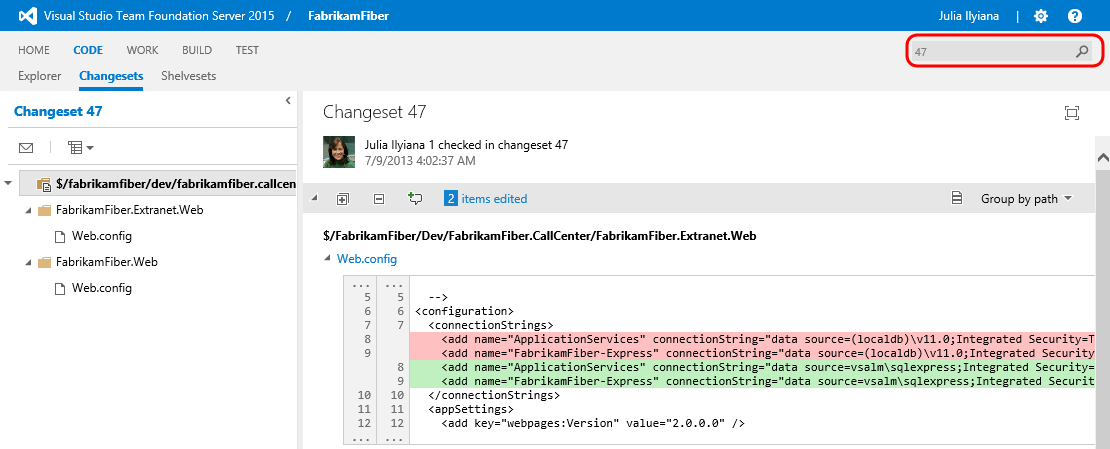 Figure Changeset linkThis changeset contains two file edits, with the changes highlighted in the diff viewer.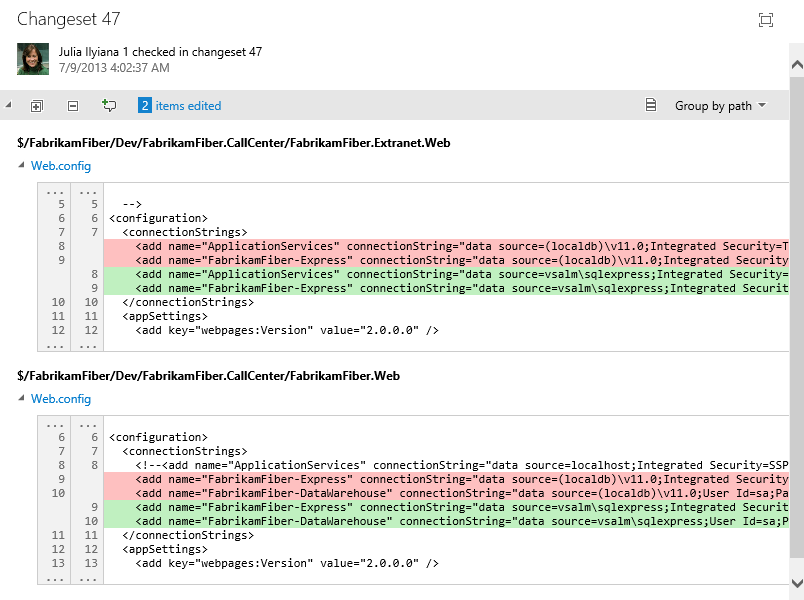 Figure Diff viewer showing file editsSelect the Add Comment button to add a comment to the changeset.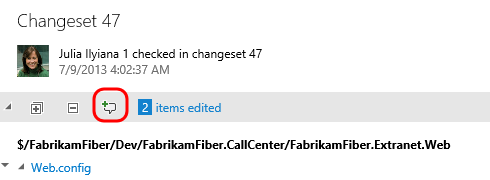 Figure Comment button locationEnter a comment such as “What was the reason for changing the connection strings?” Press Enter when done.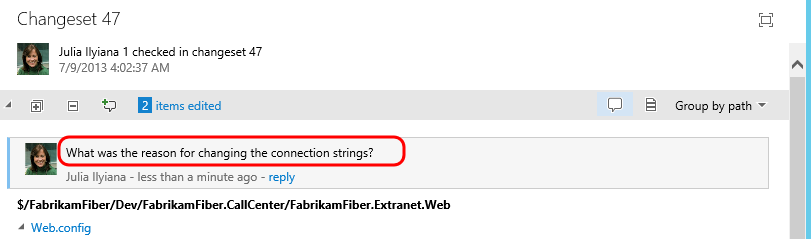 Figure Adding comment to changesetTo comment on a specific file, select the first Web.config link to load that specific edit.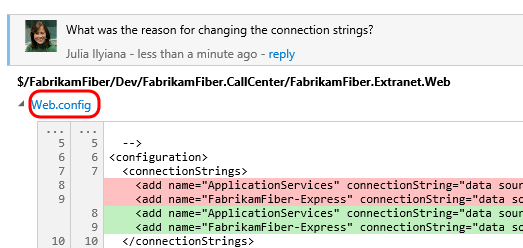 Figure Loading diff viewer for a specific editSelect the Add Comment button.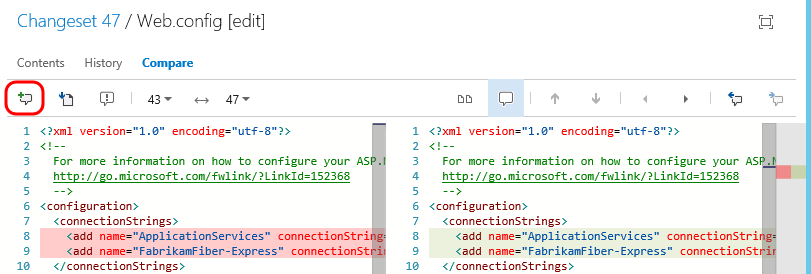 Figure Add comment button locationAdd a short comment of your choosing.Figure 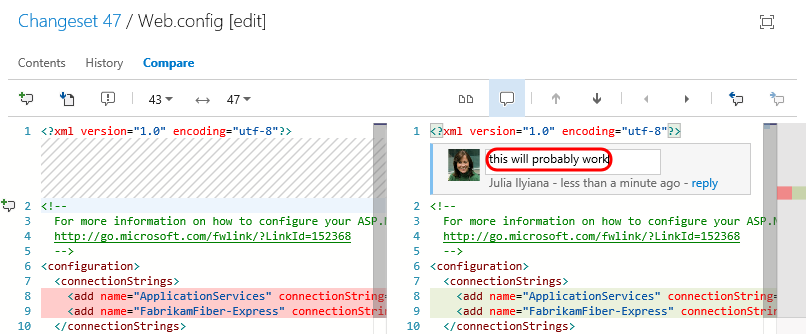 Comment added to a specific file editMove the mouse cursor over the lines of the file and note that the same Add Comment button appears in the margin. Go ahead and select that button while holding the mouse cursor over one of the lines to add a line comment of your choice.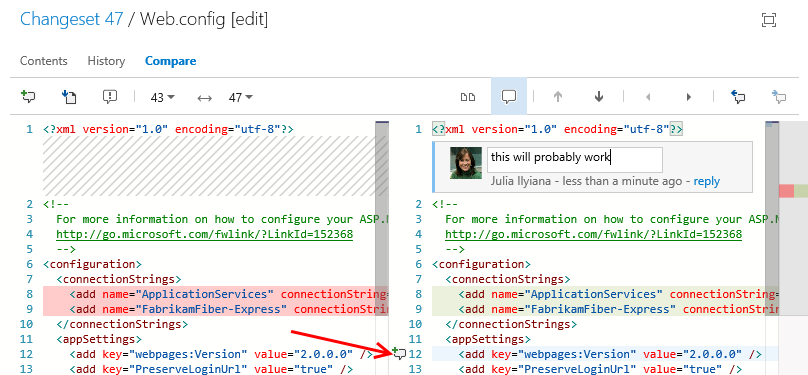 Figure Adding a line comment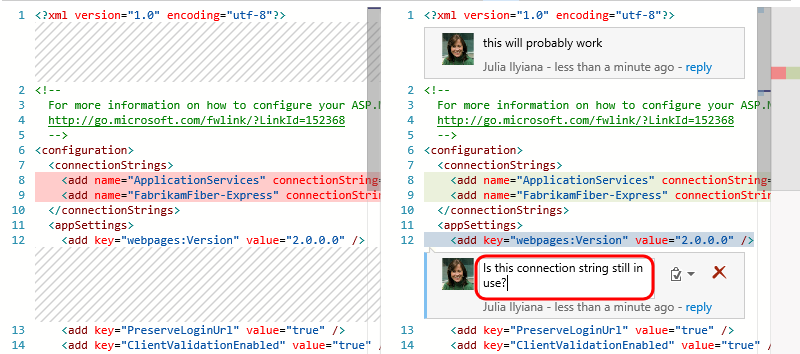 Figure Example result of adding line commentNote: You can even highlight parts of a sentence and comment on them if desired.Connect to the VM as Brian using the same method that you chose in exercise 1, and then navigate to changeset 47 in the Fabrikam Fiber web portal. Note that you can see the comments left by Julia.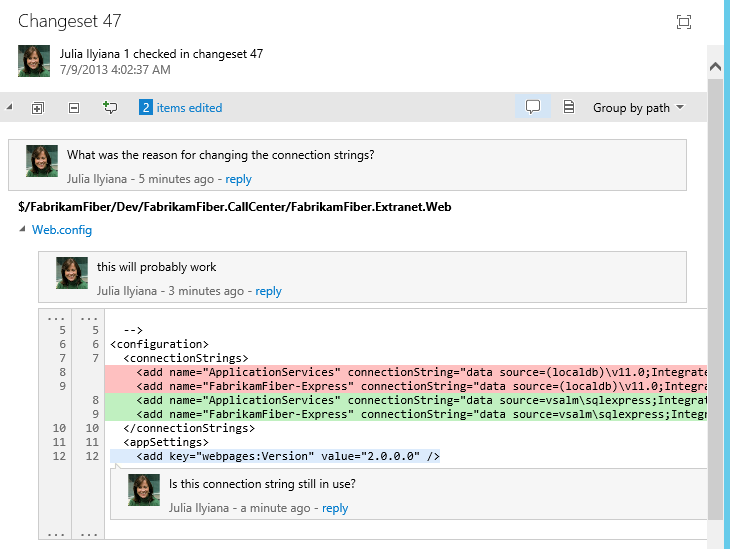 Figure Viewing comments left by Julia (as Brian)Select the Reply link within Julia’s first comment and leave a response to her question.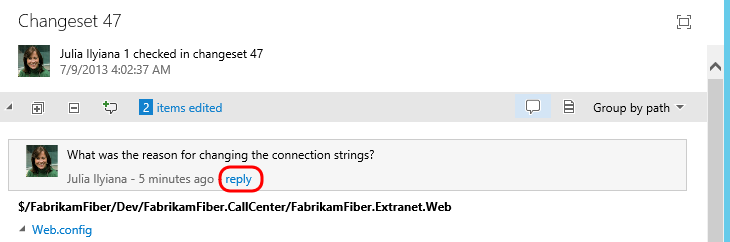 Figure Replying to Julia (as Brian)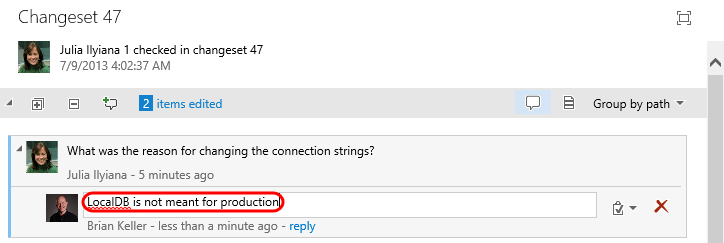 Figure Result of replying to Julia (as Brian)Exercise 3: CodeLensIn this exercise, you will learn about the CodeLens feature first introduced with Visual Studio 2013 and Team Foundation Server 2013 that provides code insights about classes, methods, and properties directly within the code editor.Log in as Julia Ilyiana (VSALM\Julia). All user passwords are P2ssw0rd.Launch Visual Studio 2015 from the taskbar.In Team Explorer – Home, double-click on the first solution listed, “FabrikamFiber.CallCenter.sln”.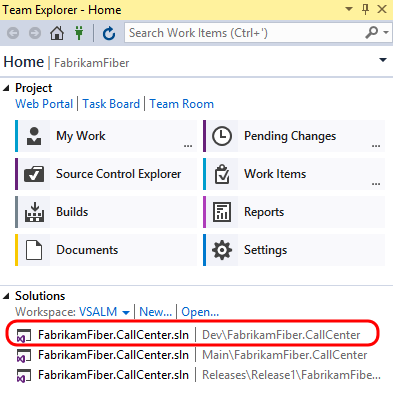 Figure Loading the Fabrikam Fiber Call Center solutionIn Solution Explorer, expand the FabrikamFiber.Web | Controllers folder and double-click on CustomersController.cs to open it.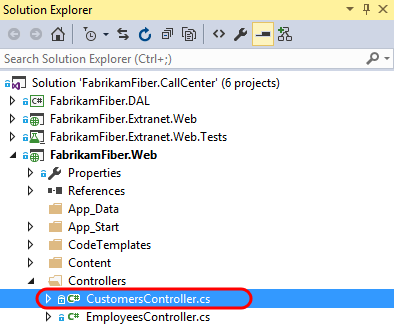 Figure Opening CustomersController.csAfter loading the CustomersController.cs file in the code editor, note that both the class and its methods show a single line of indicators. These indicators are meant to provide developers a heads-up-display of sorts - with information about how the code is being used, tested, and changed.Note: CodeLens is available for managed code only.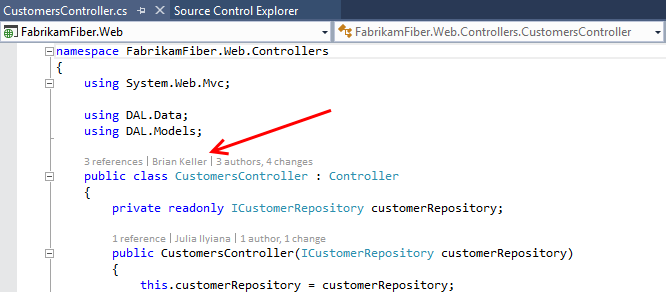 Figure CodeLens indicatorsScroll down to locate the Create method that takes a Customer object as a parameter, and then select the references indicator. This shows other code references to this method.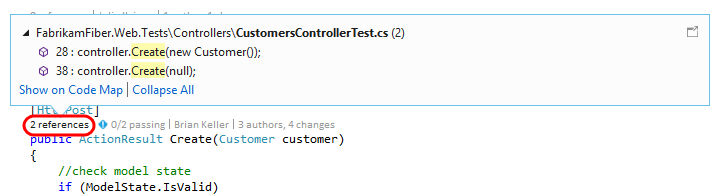 Figure References indicatorNote: You can also hold down the Alt key and press the number key shown above each indicator as a shortcut.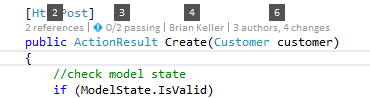 If you were to double-click on one of the references, you would be taken to the specified location in code. Press the Escape key instead.Select the Timeline indicator above the same Create method as before. Note that before selecting it, you can see who made the most recent change.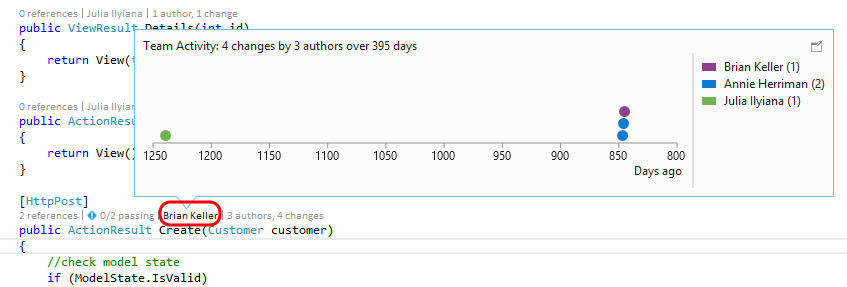 Figure Author indicatorSelect the Authors & Changes indicator to view all authors, changeset descriptions, and dates. 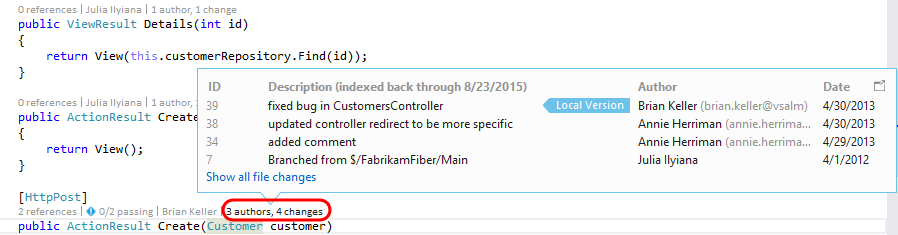 Figure Author code lensRight-click on one of the rows shown for the expanded Changes indicator. Note that you can choose to view the diff, view the changeset details, track the changset, get this version, or even send email to the author.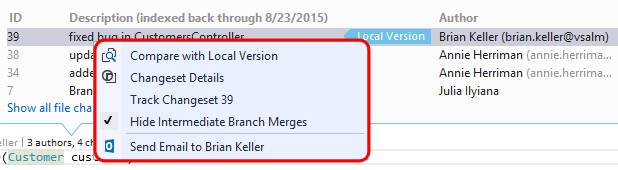 Figure Additional options for indicatorPress the Escape key.Press Ctrl + Shift + B to build the solution.Select the Tested By indicator shown above the Create method. This lens currently shows that associated tests have not been executed.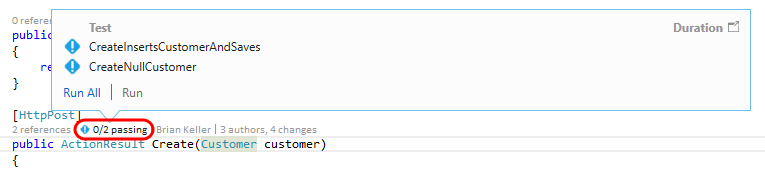 Figure Tested By indicatorSelect the Run All link to execute the tests.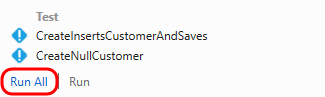 Figure Running all tests associated with the Create methodIt appears that one of the tests failed, so select the Tested By indicator once again to see which test is causing a problem.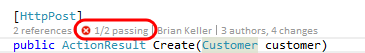 Figure Tested By indicator showing failed testLet’s take a look at the test itself to determine if the fix needs to happen there or in the Create method being tested. Double-click on the CreateNullCustomer test to navigate to the definition.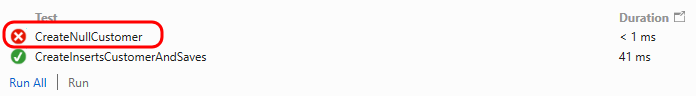 Figure Navigating to test sourceAfter looking at the CreateNullCustomer test, we can see that it is expecting an ArgumentNullException to be thrown when the Create method is called with a null parameter. Note that there is also a Test Status indicator shown next to the test method itself.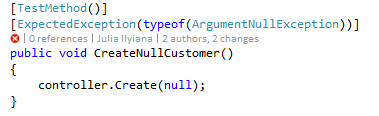 Figure Test method showing most recent test result indicatorSelect the indicator showing the failed CreateNullCustomer test to see additional summary information.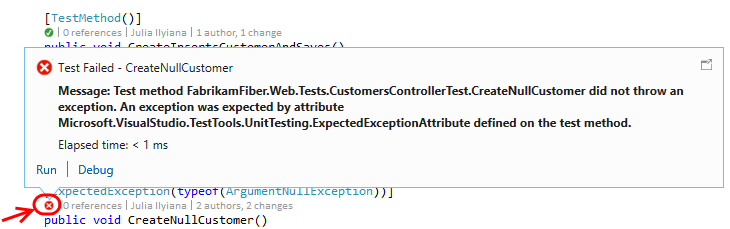 Figure Viewing test result summaryThrowing this exception seems like a reasonable expectation, so let’s go ahead and make the fix in the Create method. Return to the CustomersController.cs file and add the following code to the beginning of the Create method that takes a Customer parameter.C#if (customer == null){ throw new System.ArgumentNullException("customer"); }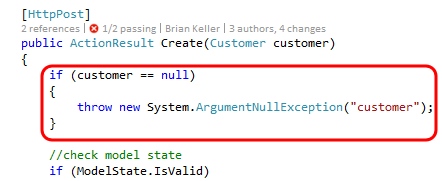 Figure Fixing the Create methodWith the fix in place, select the Tested By indicator, single-click on the CreateNullCustomer test, and then select the Run link to re-run just the failed test.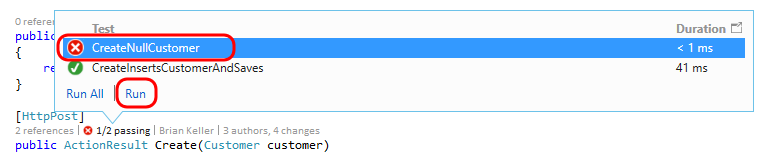 Figure Re-run testsAll tests that reference the Create method now pass. 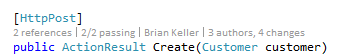 Figure All tests passingNote: With all tests passing, nothing stands out visually in the CodeLens indicator line. This demonstrates one of the goals of CodeLens - to provide useful information without getting in the way or being distracting. Nevertheless, the feature can be customized or even turned off in Tools | Options if desired.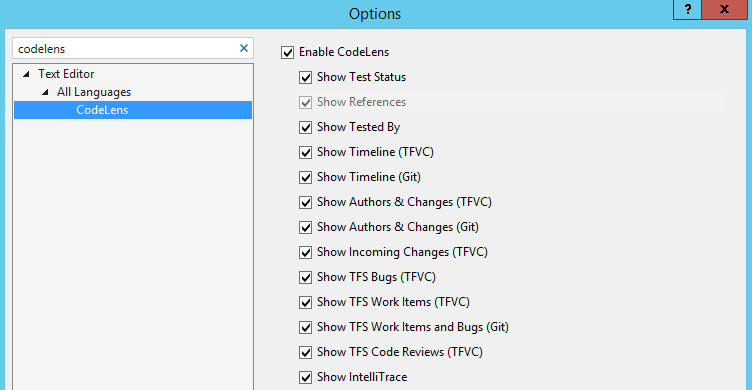 As a final note, CodeLens also supports a number of indicators for Git repositories also. This provides author, change and work item indicators that work very similarly to their Team Foundation Version Control counterparts. Unlike the CodeLens support for TFVC, CodeLens for Git is computed solely on the client side. This means that you can use the feature for any Git repository, whether it is local, cloned from TFS Git, for even cloned from GitHub or another Git source.